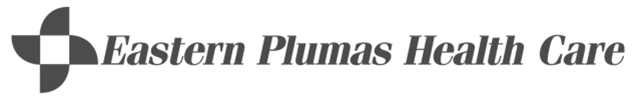 EASTERN PLUMAS HEALTH CARE DISTRICTMEETING OF THE STANDING QUALITY ASSURANCE COMMITTEEAGENDADate: May 15, 2024 Time: 10:00 am to 11:00 amThe May 15, 2024 Quality Assurance Committee meeting will be held in both a virtual and an in-person setting for the general public. The Board meeting location at the Portola Medical Clinic Conference Room will be accessible to the public. The meeting is also accessible to the public via Zoom (See the connection information below). Public comment will be accepted on any item on the agenda as called for by the Board chair until the close of public comment for each item.Any person with a disability may submit a request for reasonable modification or accommodation to the above-described means for accessing and offering comment at the meeting to Barbara Sokolov barbara.sokolov@ephc.org who will swiftly resolve such request. The Quality Assurance Committee meeting is accessible via Zoom: Meeting ID:  876 4700 6088	Passcode:  056521    Dial In:   +1 669 900 6833 US (San Jose)https://us06web.zoom.us/j/87647006088?pwd=gClhwqGPdwPOFpp8BMk1SdGyB9Vf3R.1						Presenter(s)                          I/D/A	            Page(s)Call to Order	Board Member	A	Roll Call	Penny Holland	I	Consent Calendar	Penny Holland	A	Approval of Agenda										Approval of Minutes Public Comment	Members of the Public	IClosed Session	Board Member	I/D/AMeeting pursuant to Health and Safety Code 32155 to discuss Quality AssuranceOpen Session Report of Actions	Board Member	ITaken in Closed SessionAdjournment	Board Member	I